Genel İtalyanca KursuAmaçGenel İtalyanca kursu temel düzeyden başlayarak ileri düzeye kadar İtalyanca konuşma, yazma, okuma, dinleme becerilerini, aynı zamanda dilbilgisi ve kelime bilgisini öğretmeyi ve geliştirmeyi amaçlar. SüreA1 Düzeyi - 8 x 12,5 = 100 Saat A2 Düzeyi - 8 x 12,5 = 100 SaatB1 Düzeyi - 8 x 19 = 152 Saat B2 Düzeyi - 8 x 19 = 152 Saat KontenjanMinimum 10 maksimum 15 kişi olarak belirlenmiştir. Değerlendirme KriterleriKurs süresince katılımcılar 1 adet kur ortası sınavı ve 1 adet kur sonu sertifika sınavına tabii tutulurlar. Kur sonu sınavından başarısız olan katılımcılar sertifika alma hakkı elde edemezler. Devam ZorunluluğuKurs süresince katılımcılara %20 devamsızlık hakkı tanınır. %20’den fazla devamsızlık yapan katılımcılara sertifika verilmez, ücret iadesi yapılmaz. Tayin, hastalık, görevlendirme gibi hususlarda ilgili kurumlardan alınacak raporlar dahilinde kişiye ücret iadesi ve sertifika sınavı hakkı tanınır. Kurs İçeriğiKurs Avrupa Dilleri Ortak Çerçeve Programı kapsamına göre hazırlanmış olan materyallerle, öğrencilerin katıldıkları kur seviyesinde kendilerini İtalyanca ifade edebilmelerini; onları İtalyan kültürü ile tanıştırmayı; dinleme, okuma, yazma ve anlama becerilerinin hedeflenen seviyeye getirilmesini içerir.Kurs MateryalleriProgetto Italiano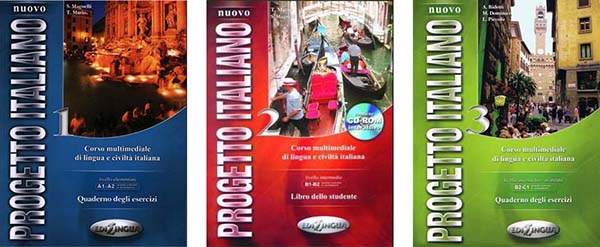 